CSI clarifications and additions are in green text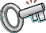 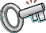 * Indicates required fieldNOTE: ZERO-FILL ALL NON-APPLICABLE FIELDSA header row is required.**Please note the requires field/digit length for each entry to prevent Level 1 Errors in advance.BACKGROUND INFORMATIONNOTE: Zero-fill all non-applicable fields. No blanks are allowed.School District/BOCES Code – A unique code assigned to a district by CDE. Refer to School District/BOCES Code table.  8001 for CSI schools.Student's State ID (SASID) – A unique ten-digit number must be assigned to each student by CDE.Local ID (LASID) – The student's Locally Assigned Student ID (LASID). Districts/BOCES may zero fill if they choose not to use a LASID.Student's First Name – A name given to an individual at birth, baptism, or during another naming ceremony, or through legal change.Student's Middle Name – A secondary name given to an individual at birth, baptism, or during another naming ceremony, or through legal change. Blanks are NOT allowed. Use NMN (no middle name) where appropriate.Student's Last Name – The name borne in common by members of a family.Student's Gender – An individual's sex.Student's Date of Birth – The month, day, and year on which an individual was born (i.e. 04101995).Student's Ethnicity: Hispanic /Latino – A person of Cuban, Mexican, Puerto Rican, South or Central American, or other Spanish culture or origin, regardless ofrace. The term “Spanish origin” can be used in addition to “Hispanic/Latino or Latino.”Student’s Race: American Indian or Alaska Native – A person having origins in any of the original peoples of North or South America (including Central America), and who maintains a tribal affiliation or community recognition.Also includes:Central American Indian groups (e.g., Mayan)South American Indian groups (e.g., Taino)North American Indian groups (e.g., Navajo)Alaska Native groups (e.g., Yup’ik)Student’s Race: Asian – A person having origins in any of the original peoples of the Far East, Southeast Asia, or the Indian subcontinent including, for example, Cambodia, China, India, Japan, Korea, Malaysia, Pakistan, the Philippine Islands, Thailand, and Vietnam.Student’s Race: Black or African American – A person having origins in any of the Black racial groups of Africa.Student’s Race: White – A person having origins in any of the original peoples of Europe, the Middle East, or North Africa.Student’s Race: Native Hawaiian or Other Pacific Islander – A person having origins in any of the original peoples of Hawaii, Guam, Samoa, or other Pacific Islands.For additional information regarding the ethnicity and race reporting categories please visit the CDE Race and Ethnicity webpage.Free/Reduced Lunch Price Eligible – Student meets the federal eligibility criteria for free or reduced lunch price. Eligibility may be documented using one of the following methods:Direct CertificationCategorical Eligibility (can extend eligibility to other household members):MedicaidSNAP - Supplemental Nutrition Assistance ProgramTANF - Temporary Assistance for Needy FamiliesFDPIR - Food Distribution Program on Indian ReservationsOther Source Categorical Eligibility (district lists, student specific eligibility):MigrantHomelessRunawayFosterHead Start documented participationApplication for Free and Reduced-Price MealsFamily Economic Data Survey formDistrict migrant, homeless, runaway, or foster listsHead Start documented participationDistricts should upload student enrollment data into the Colorado Nutrition Portal as much as possible to maximize the number of students that may be eligible for free or reduced-price meals. For uploading instructions visit this webpage.For specific guidelines in meeting the criteria for free/reduced lunch price, refer to the School Nutrition Unit-Free and Reduced-Price Processes web page, Rules for the Administration of the Public School Finance Act and the School Auditing Office’s At-Risk/Free Lunch Count Audit Resource Guide. School Meal Eligibility WebsiteDuring the Student October Collection for students to be reported as free/reduced lunch price eligible, the student should be identified as qualifying as of the Student October Count date by one of the methods listed above. In absence of current year documentation, a district may carryover prior year eligibility if the count date falls within the first 30 school days of the current school year. If your Student October Count date isn’t within the first 30 school days of the school year, a Variance Waiver can be requested.Note: Eligibility must be reported as appropriate for each individual student. This is true even if a school participates in the Community Eligibility Provision (CEP) or Provision 2, does not provide a lunch program, or does not participate in federal child nutrition programs. For more information on Provisional Programs and how it impacts At-Risk, visit this webpage.Free Lunch Eligibility Identification – Indicate the documentation the LEA used to identify the student as free lunch eligible (as reported in the Free/Reduced Price Eligible field). The Free/Reduced Price Eligible field must be marked Free Lunch Eligible (‘01’) to use a code other than Not Identified as Free Lunch Eligible (‘0’). Students that are Not Eligible (Paid Lunch) (‘00’) or Reduced Lunch Eligible (‘02’) must be coded as Not Identified as Free Lunch Eligible (‘0’).Note: Beginning in the 2023-2024 school year, House Bill 22-1202 creates a new At-Risk Measure for the School Finance formula which requires LEAs to indicatehow a student’s free lunch eligibility was documented.Section 504 Having a Disability Handicapped - The student is identified as having a disability handicapped under regulations implementing Section 504 of the Rehabilitation Act of 1973 but may or may not be eligible for special education placement under the Individuals with Disabilities Education ActImmigrant - USDE Definition under Section 3301(6) Title IIIA child is an immigrant if their he/she is age is 3 through 21 and was not born in any state and has not been attending one or more schools in any one or more states for more than 3 full academic years. The term 'immigrant children' means individuals who:Are ages 3 through 21;ANDWere not born in any state; ANDHave not been attending one or more schools in any one or more states for more than 3 full academic years.Important items to note about immigrants:“States” are defined in legislation as the 50 states, Washington D.C., and Puerto Rico.Determining the legality of a student’s immigration status is not a duty of the local school district. Undocumented children have the same right to attend public schools as do U.S. citizens and permanent residents. In fact, the student’s parents and the district officials have an obligation to see that the students attend school as mandated by the Colorado School Attendance Law.“Three full academic years” (number 3 above in the definition) is cumulative.For more information regarding Immigrant students, please visit the Federal Program's webpage.The Immigrant data field reported in the state collections (October Count and EOY) is supposed to only be for the purpose of reporting students for Title III eligibility for the “Immigrant Set Aside” (http://www.cde.state.co.us/fedprograms/titleiiiimmigrantsetaside). The data field does not follow the federal definition of an immigrant student since it is only used for the purpose of Title III and is optional for schools to complete. The data is reported to the US Department of Ed, but only as an aggregate count by school. If it’s reported in the federal Civil Rights collection, then it would only be reported by aggregate count there also. This Immigrant data field is not a Categorical Eligibility Determination used to determine Free and Reduced Lunch status for students. Those categories are foster, migrant, and homeless. In other words, students flagged as immigrant in this data field do not automatically qualify for free lunch.NotesEnglish Learner – The Colorado state definition state definition of an English learner, as defined by the ELPA Act, is a student who is linguistically diverse and who is identified using the state-approved English Language Proficiency (ELP) assessment as having a level of English Language Proficiency that requires language support to achieve standards in grade-level content in English. This includes:English learners speak a language other than English and do not comprehend or speak English,English learners who comprehend or speak some English but whose primary comprehension or speech is in a language other than English,English learners who comprehend and speak English and one or more other languages but whose English Language Development and comprehension is: at or below the mean of students enrolled in the local education provider or below the mean or equivalent on a nationally standardized test; or below the acceptable proficiency level based on the assessments identified by the Department pursuant to section 22-24-106 (1) (a)English Learners are represented by their English language proficiency in speaking, listening, reading, and writingStudents who have been identified as English Learners, either Non-English Proficient (NEP) or Limited-English Proficient (LEP), MUST be provided with some type of language services. (Note: Districts are not required to test PK students for English skills, however, if a test district administered local assessment is given and a student is found to be NEP or LEP, services must be provided).For the Student End of Year (SEYEOY) Collection:Student End of Year for English Learners is a summation of the previous school year, not a reporting of the status of the student for the next year. If a student is reported as NEP or LEP in Student October and/or takes the WIDA/ACCESS (Kindergarten ACCESS, ACCESS of ELLs, Alternate ACCESS) English language proficiency test, then that student should be reported as NEP or LEP in the Student End of Year collection.An English Learner, as defined for Student End of Year purposes, is a student who has a Language Background other than English (ENG) and at any point throughout the school year was served or monitored by a language program. Students who were formerly served and monitored through the district will be tracked differently beginning in 2017-18. Students who have completed their two years of being monitored must be marked as exited for two consecutive school years with a language proficiency of FEP and the appropriate language background and Language Instruction Program codes. Once a student has been exited and FEP for two years the student must be moved to Former English Language Learner (FELL) status.Language Background – This field captures the home language of the student as reported on a Home Language Survey (HLS). Any student, who has a language proficiency code of Non-English Proficient (NEP), Limited English Proficient (LEP), Fluent English Proficient (FEP), Primary or Home Language Other Than English (PHLOTE), or Former EL English Learner (FELL), must have a language background other than English (ENG). You can download an excel file with the list of active and inactive language codes from this site: https://www.cde.state.co.us/datapipeline/language_codes The list of active and inactive language codes can be found here.Coding ASL (American Sign Language)American Sign Language (ASL) is considered English. Students should not be considered an English Learner solely because of their reliance on ASL for communication due to deafness or hearing impairment. If it is determined there is a language influence other than English, ‘eng’, through a HLS, the process of English learner standardized Identification should be followed. Administer screener assessment (K Screener/WIDA Screener), build a body of evidence, and determine language proficiency as NEP or LEP.While ASL is a recognized language, these fields are meant to describe languages of second language learners as they relate to language instruction programs. If the student is in fact an EL, the language background would not be ASL; it would be something other than English “eng”, such as Spanish “spa”. If it is determined there is a language influence other than English (ASL is considered English for EL programming purposes), then the process of identification would begin and would follow the district policy –administer identification screener assessment (K Screener/WIDA Screener), build a body of evidence, and determine language proficiency as NEP or LEP.Primary Disability -- A 2-digit code representing the student’s Primary Disability. If the student has more than one disability, the code number reported must be that of the student’s his or her major disability, as reflected on the student’s Individualized Education Program (IEP). Attends District Funded HSED Program – Student is enrolled in a High School Equivalency Degree (HSED) program using state funds either in the form of a district run HSED program or tuition paid, by the district, to an external HSED program.Homeless – Flag Indicate if the student meets the criteria of a homeless individual according to Subtitle VII-B of the McKinney-Vento Homeless Assistance reauthorized in 2015 by the Title IX, Part A of the Every Student Succeeds Act. A homeless individual is one who lacks a “fixed, regular, and adequate primary nighttime residence,” including children and youth who are:Sharing housing due to loss of housing or economic hardship (not due to cultural preference or a desire to save money)Living in motels, hotels, trailer parks, or camping grounds due to lack of alternative adequate housing.Living in emergency or transitional housing.Abandoned in hospitals.Living in cars, parks, public spaces, abandoned buildings, substandard housing, or bus or train stations.Children and youth who have a primary nighttime residence that is a public or private place not designed for or ordinarily used as regular sleeping accommodations.Migratory children who qualify as homeless because they are living in circumstances described above.Notes:Homeless determinations are made by McKinney-Vento district liaisons and are conducted on a case by case basis. Not all persons living in the above situations would automatically be considered homeless. To find your district's McKinney-Vento liaison, visit this webpage.Students experiencing homelessness may or not be in the physical custody of a parent or guardian. If the student meets the definition of homeless and is not in the physical custody of a parent or guardian, then they are considered unaccompanied youth.Once a student is identified as homeless, they will remain identified and eligible for services throughout the school year regardless of housing status. For more information, visit the Student Support webpage.Not all persons living in the situations described would be considered homeless. Two major factors to consider when making a determination are the adequacy and permanence of the housing. Information to assist with determining Homelessness by the definition can be accessed at http://www.cde.state.co.us/dropoutprevention/homeless_dataSelect “Determining Homelessness by the Definition”Cause of Housing Crisis – The primary cause behind a student being homeless. The Homeless field must be marked Yes (‘3’ or ‘4’) to use a code other than N/A (‘00’).Additional Cause of Housing Crisis – The secondary cause behind a student being homeless. The Homeless field must be marked Yes (‘3’ or ‘4’) to use a code other than N/A (‘00’). N/A is also used when there is not a secondary cause.Primary Nighttime Residence – According to the McKinney-Vento Homeless definition, indicate which of the following best describes the student’s current living situation. The Homeless field must be marked Yes (‘3’ or ‘4’) to use a code other than N/A (‘00’). The temporary residence that is being used by the student as a result of economic displacement. The residence may be either public or private.Language Proficiency – A student's English language proficiency is described by his or her describes their ability to speak, listen, read, and write in English. English Learners (ELs) are identified using the state’s EL Standardized Identification process through screening and collecting a standardized body of evidence upon enrollment. ELs transition out of ELD instruction and programs using the state’s EL Standardized Redesignation process through reviewing WIDA ACCESS scores and collecting a standardized body of evidence. Districts are expected to annually review language proficiency of students to inform instructional and programming decisions. More information can be found here.Notes:English Learners (EL) must have an English Proficiency rating entered (1, 2, 6, 7, 8, 9) and non-EL students must be coded as 0 or 4. Former English Learners are coded as 5.The rules regarding FEP students (6, 7, 8, and 9) and FELL students (5) have changed in SY 2017-2018. Once a student has been FEP for four consecutive school years (two years monitored followed by two years exited) they should be moved move to FELL status.To determine “Re-designated” status:Students in a language acquisition program may be ready to be re-designated into a two-year monitoring period (Monitored Year 1 and Monitored Year 2) as outlined by Office of Civil Rights criteria and Title III, Section 3121(a)4.Definition of a “Re-designated status” student:  Has achieved a “Fluent” category on a reliable and valid language proficiency assessment Has achieved age and grade level academic achievement standards and proficiencies commensurate to the achievement of mainstream students at a partially proficient level. After one year of monitoring, it is the district’s decision as to whether to place the student back into a language acquisition program or to monitor for a second year.To determine if a student is eligible for “Exited” status: After a two-year monitoring period, district personnel must evaluate if a student is ready for exit to be marked as exited from a Language Instruction program. It is the district’s final decision as to whether the student is ready for exit based on the following criteria. Exited students are no longer monitored. Once exited, a student may be coded as FEP - Exited for 2 years for accountability purposes. Once a student has been exited for two school years they should then be coded as a Former English Language Learners (FELL, Language Proficiency = 5). Exited status:  Has achieved a “Fluent” category on a reliable and valid language proficiency assessment Has achieved age and grade level academic achievement standards and proficiencies commensurate to the achievement of mainstream students at a partially proficient level.Language Instruction Program (LIP) – Indicates the type of English language instructional program used to educate a student who is an English learner. Students with a language background of English should be coded 00 (No or Not Applicable).Students with a language background that is not English and have a Language Proficiency code of NEP (1), LEP (2), or FEP Monitor Year 1 and Year 2 (6, or 7) should have a valid non-zero (00) code for this field.Students who have a Language Proficiency code of PHLOTE (4) or FELL (5) should be coded as Not Applicable (00).Students who have a Language Proficiency code of FEP Exited Year 1 or Year 2 (8 or 9) may be coded using any LIP value.Students may not be coded in more than one LIP. If multiple programs are used to educate a student, please use the one that is predominately used to educate the student.Not in a Language Instruction Program, Parent Choice (98) is used when English learners are not enrolled in LIP. This code is used only when parents/guardians refuse ELD instruction through the local education agencies LIP. A documented refusal/decline of services for NEP/LEP students who are eligible for ELD program and instruction is required.Special Education Transition – Specifically designed for 12th grade Special Education students aged 18 to 21 to move students from educational environments to life skills and/or vocation.Note: 4th year would apply when student’s 21st birthday falls after the school year begins (based on district’s adopted calendar) and he/she the student will complete the semester in which they turn 21. stays an additional semester.Alternate Assessment Participant -- A student whose IEP Team has determined and documented in the student’s IEP that the student meets participation requirements as a student with a most significant cognitive disability, who will receive modified instruction based upon alternate academic achievement standards (Extended Evidence Outcomes) and who will participate in state alternate assessments required in the student’s enrolled grade level. If the student is not tested at grade level (e.g., 12th grade, in 18-21 transition program) and receives modified instruction based on alternate academic achievementstandards (Extended Evidence Outcomes), please indicate “Yes”. (This would include the Colorado Measures of Academic Success: Dynamic Learning Maps™ Alternate Assessment for English Language Arts/Literacy and Mathematics; CoAlt Science and Social Studies; Alternate ACCESS for English learners; DLM 10th Grade Alternate Assessment for the 10th grade preparatory exam; and the DLM 11th Grade Alternate for the 11th grade college entrance exam.)Note: This field must be completed for all students in Grade K-12.Postsecondary Program Enrollment– Indicate which Postsecondary Program a student is enrolled in on October 1st.Postsecondary Program--Colorado Law provides for high school students to apply credit earned at postsecondary institutions toward high school graduation as well as a postsecondary degree or certificate. Eligible students shall not be more than 21 years old, shall be enrolled in grades 9- 12 at a Colorado public school district, and shall have given written notice to the resident school district of intent to enroll at least two months prior to such enrollment. The participating school district and the institution of higher education shall enter into a written cooperative agreement which shall include but not be limited to academic credit and payment of tuition.Military Connected – Student has a parent or guardian who is an active-duty member of the Armed Forces or on full-time National Guard duty.Students only need to be identified once per school year for this field. If the parent or guardian becomes an active-duty member of Armed Forces or full- time National Guard, they may move from 0 (No) to 1 (Yes). If the parent or guardian is no longer an active-duty member of the Armed Forces or full- time National Guard, they do not need to have their coding changed from 1 (Yes) to 0 (No) during the current school year.The definition of Armed Forces (Army, Navy, Air Force, Marine Corps, Space Force, and Coast Guard), active duty, and full-time National Guard duty can be found in 10 U.S.C. 101(a)(4), 101(d)(1), and 101(d)(5).Military Enlisted – Student who has or will enlist in the military.This includes all branches of the military and full-time National Guard duty.Students only need to be identified if 17 years of age or older. Students may possibly be identified more than once.Document ChangesName of FieldFieldLengthText StartPositionText EndPositionCSVOrderExcelColumnExample(s)RemarksSchool District/BOCES Code*4141A20000	8001 for CSI Schools.Student’s State ID (SASID)*105142B20000000000Local ID (LASID)*1015243C20000000000Can be zero-filled if NAStudent's First Name*3025594D2Valid nameStudent's Middle Name*3060895E2Valid name‘NMN’ for students that do not have a middle nameStudent's Last Name*30901246F2Valid nameStudent's Gender*21251267G201,02Student's Date of Birth*81271348H212312013,08152008Format is MMDDYYYYStudent's Ethnicity: Hispanic or Latino*11351359I20Changed to yes-1 or no-0Name of FieldFieldLengthText StartPositionText StartPositionText StartPositionText EndPositionText EndPositionText EndPositionCSVOrderCSVOrderCSVOrderExcelColumnExcelColumnExcelColumnExample(s)RemarksStudent's Race: American Indian or AlaskaNative*1136136136136136136101010J2J2J20Changed to yes-1 or no-0Student's Race: Asian*1137137137137137137111111K2K2K20Changed to yes-1 or no-0Student's Race: Black or African American*1138138138138138138121212L2L2L20Changed to yes-1 or no-0Student's Race: White*1139139139139139139131313M2M2M20Changed to yes-1 or no-0Student's Race: Native Hawaiian or Other PacificIslander*1140140140140140140141414N2N2N20Changed to yes-1 or no-0Free/Reduced Lunch Price Eligible*2141141141142142142151515O2O2O200Free Lunch Eligibility Identification*1143143143143143143161616P2P2P20Added in response to House Bill 22-1202 in 2023-2024Section 504 Having a Disability Handicapped*1144144144144144144171717Q2Q2Q20Immigrant*1145145145145145145181818R2R2R20Language Background*3146146146148148148191919S2S2S2eng, spa, orviePrimary Disability*2149149149150150150202020T200Attends District Funded HSED Program*1151151151151151151212121U20Homeless*1152152152152152152222222V20Cause of Housing Crisis*2153153153154154154232323W2W2W200Added 5/20/2020 in response toCOVID-19Additional Cause of Housing Crisis*2155155155156156156242424X2X2X200Added 5/20/2020 in response toCOVID-19Primary Nighttime Residence*215715825Y200Language Proficiency*115915926Z20Language Instruction Program*216016127AA200Special Education Transition*116216228AB20Alternate Assessment Participant*116316329AC20Postsecondary Program Enrollment*2163163163164164164303030AD2AD2AD20Expanded to 2 characters added P-TECH values 2017- 2018Military Connected (Students whose parent(s) or guardian(s) are active-duty military or full-timeNational Guard duty.)*1164164164164164164303030AD2AD2AD20Name of FieldFieldLengthText StartPositionText EndPositionCSVOrderExcelColumnExample(s)RemarksMilitary Enlisted (Student who has or will enlist inthe military.)*116516531AE20Added 1/15/202001Female – identifies as female (including a transgender student who identifies exclusively as female)02Male – identifies as male (including a transgender student who identifies exclusively as male)03Nonbinary – does not identify exclusively as male or female. Nonbinary does not refer to a transgenderstudent who identifies exclusively as either male or female.0No – Not Hispanic or Latino1Yes – Hispanic or Latino0No – Not American Indian or Alaska Native1Yes – American Indian or Alaska Native0No – Not Asian1Yes – Asian0No – Not Black or African American1Yes – Black or African American0No – Not White1Yes – White0No – Not Native Hawaiian or Other Pacific Islander1Yes – Native Hawaiian or Other Pacific Islander00Not Eligible (Paid Lunch)01Free Lunch Eligible02Reduced Lunch Eligible0Not Identified as Free Lunch Eligible1Direct Certification (Medicaid, SNAP, TANF FDPIR)- includingextension to other household members2Other Source Categorical (Migrant, Homeless, Runaway, Foster, Head Start documented participation)- LEA lists,student specific eligibility3Application (Application for Free and Reduced-Price Meals,Family Economic Data Survey Form, or Combination form)0No1Yes0No1Yes00None Cannot use for students with IEP.01Intellectual Disability03Serious Emotional Disability04Specific Learning Disability05Hearing Impairment, including Deafness or Hearing Disability06Visual Impairment, including Blindness or Visual Disability08Speech or Language impairment09Deaf-Blindness10Multiple Disabilities11Developmental Delay12Infant/Toddler with a Disability13Autism Spectrum Disorder14Traumatic Brain Injury (TBI)15Orthopedic Impairment16Other Health Impairment0No1Yes0No3Yes, and is in the physical custody of a parent or guardian4Yes, and is not in the physical custody of a parent or guardian (unaccompanied youth)00N/A (Must be used if Homeless field = “0”)01Eviction/Foreclosure/Cannot afford housing02Household/Domestic Factor03Loss or decrease in income/Loss of job/Seasonal Employee04Natural Disaster05Pandemic98Prefer not to answer/Decline99None of the above00N/A01Eviction/Foreclosure/Cannot afford housing02Household/Domestic Factor03Loss or decrease in income/Loss of job/Seasonal Employee04Natural Disaster05Pandemic99None of the above00N/A (Must be used if Homeless field = “0”)01Shelters/Transitional Living02Doubled Up Due to Economic Hardship03Unsheltered (Cars, Parks, Campgrounds)04Hotels/Motels0Not Applicable1NEP - Non-English Proficient - A student who speaks a language other than English and does not comprehend, speak, read, or write English.2LEP - Limited English Proficient - A student who comprehends, speaks, reads, or writes some English, but whosepredominant comprehension or speech is in a language other than English.4PHLOTE, English Proficient- A student, new to district, who has a Primary or Home Language Other Than English (PHLOTE), has never been served in a language instruction education program (i.e.: ELA, ESL, Bilingual), and after initial screening andreview of a body of evidence, is determined to be proficient in English.5FELL- Former EL – A student who previously received language instruction in the reporting district or another district who has been exited from an EL program for two school years. Students who transfer from another and test as fluent should no longerbe automatically coded as FELL, instead they should continue with their spot in the FEP progression.6FEP, Monitor Year 1 – A student who has spoken, or currently speaks, a language other than English, but who can comprehend, speak, read, and write English comparable to their monolingual English-speaking peers. A Monitor Year 1 student should have been re-designated based upon assessments and a body of evidence from previous school year.7FEP, Monitor Year 2 – A student who has spoken, or currently speaks, a language other than English, but who can comprehend, speak, read, and write English comparable to their monolingual English-speaking peers. A student in Monitor Year 2 should have been re-designated based upon assessments and a body of evidence and have been in Monitor year 1during the previous school year.8FEP, Exited Year 1 - A student who has spoken, or currently speaks, a language other than English, but who can comprehend, speak, read, and write English comparable to their monolingual English-speaking peers. A student coded as Excited Year 1should have been coded as Monitor Year 2 in the previous school year and determined to be exited.9FEP, Exited Year 2 - A student who has spoken, or currently speaks, a language other than English, but who is able tocomprehend, speak, read, and write English comparable to their monolingual English-speaking peers. A student who is coded as Exited Year 2 should have been coded as Exited Year 1 in the previous school year and determined to be exited.00N/A01English as a Second Language (ESL) or English Language Development (ELD)02Dual Language or Two-way Immersion03Transitional Bilingual Education or Early-Exit Bilingual Education04Content Classes with integrated ESL Support05Newcomer programs97Other98Not in a Language Instruction Program, Parent Choice0No1Year 1 of Transition2Year 2 of Transition3Year 3 of Transition4Year 4 of Transition0No1YesCodeProgramGrade00Not ApplicablePK - 1201ASCENT ProgramA program which allows concurrent enrollment in postsecondary courses, including academic courses and career and technical education courses, in the year directly following the year in which a student was enrolled in the twelfth grade of a local education provider.This value should be used when a student is in the ASCENT program and the district is using an ASCENT slot from the current year. This would mean the district used all the ASCENT slots allocated by CDE in the prior year.Note: All Carry Forward ASCENT slots need to be used before current year ASCENT slots can be used.Retained 12 Only02Concurrent EnrollmentA program which allows the simultaneous enrollment of a qualified student in a local education provider and in one or more postsecondary courses, including academic or career and technical education courses, at an institution of higher education. The district pays the student’s tuition and the student is receiving dual credit. CU Succeeds and similar programs are not considered concurrent enrollment based on the following statute: Under 22-35-110(1) ‘The provisions of this article shall not apply to any course that is offered as part of a program of off-campus instruction established pursuant to section 23-109 C.R.S.Only students in grades nine through twelve may participate in concurrent enrollment.9-1207Early CollegeA secondary school that provides only a curriculum that is designed in a manner that ensures that a student who successfully completes the curriculum will have completed either an associate’s degree or sixty credits toward the completion of a postsecondary credential within four years.For a student to be enrolled in Early College they must be enrolled at a CDE approved Early College. You can find the list of approved early colleges on the CDE Postsecondary website.9-1208Dropout Recovery at Community CollegeA dropout recovery program allowing a student who has dropped out of high school, or a student who is at-risk of dropping out of high school, to complete his or her high school graduation requirements exclusively at the community college.Any individual age 16 to 21 who has dropped out of school may participate with the permission of the school district. A participating student who is enrolled in at least seven credit hours per semester is counted as full-time in the school district’s funded pupil count.Age: 16 to 2109ASCENT Carryforward – Full-TimeA program which allows concurrent enrollment in postsecondary courses, including academic courses and career and technical education courses, in the year directly following the year in which a student was enrolled in the twelfth grade of a local education provider.This value should be used when a student is in the ASCENT program and the district is using an ASCENT slot from a prior year and the student will be participating in ASCENT full-time. This would mean the district did not use all the ASCENT slots allocated by CDE in the prior year and decided to carry the slot forward to the next year.Note: All Carry Forward ASCENT slots need to be used before current year ASCENT slots can be used.Retained 12 Only10ASCENT Carryforward – Part-TimeA program which allows concurrent enrollment in postsecondary courses, including academic courses and career and technical education courses, in the year directly following the year in which a student was enrolled in the twelfth grade of a local education provider.This value should be used when a student is in the ASCENT program and the district is using an ASCENT slot from a prior year and the student will be participating in ASCENT part-time. This would mean the district did not use all the ASCENT slots allocated by CDE in the prior year and decided to carry the slot forward to the next year.Retained 12 Only15P-TECH – Years 1-4Pathways in Technology Early College High Schools (P-TECH) is a program for students to earn a high school degree and associate’s degree in a STEM field. Students enrolled in a P-TECH school and participating in the P- TECH program in their first 4 years of high school should be identified with this code.The list of approved P-TECH schools can be found on the P-TECH website.9-1216P-TECH – Years 5-6Pathways in Technology Early College High Schools (P-TECH). Students enrolled in a P- TECH school and have completed 4 years of high school and were retained for postsecondary education for 12th grade for their 5th and 6th years of high school should be identified with this field.The list of approved P-TECH schools can be found on the P-TECH website.Retained 12 Only17TREP Year 5Teacher Recruitment Education and Preparation Program. Students enrolled in the TREP program have completed 4 years of high school, returned for postsecondary education following their 12th grade year for their 5th year of high school, and are enrolled in an educator preparation pathway. Students in this program have been granted one of the district’s allocated TREP slots.Retained 12 Only0No1Yes0No1YesDateDescription of ChangeReason for ChangeElement(s) Affected1/12/2016Changes for the 2016-17 school year – Remove optional fields (address, email, etc.) Remove primary disability 07Note: Migrant field will no longer be used in the 2017-18 school yearSpecial education has found another way tocollect the students’ address, email, etc.Special education requested the elimination of primary disability 07. Students must be retested and identified with 15 or other disability code. Migrant will be a calculated value and districts donot need to load it.Student’s Address, Student’s Address City, Student’s Address State, Student’s Address Zip, Student’s Primary Telephone Number, Student’s Secondary Telephone Number, Student’s Email Address,Primary Disability, Migrant1/30/2016Add code 9 to postsecondary program enrollment for Carry Forward ASCENTThis change is required in order to identify students who are funded in the ASCENT programusing a carry forward ASCENT slotPostsecondary Program Enrollment2/8/2016Change values Ascent to ASCENTText change requested by EDACPostsecondary Program Enrollment3/22/2016Removed Refugee FieldCDE does not need this field as a part of anycollectionRefugee Field4/14/2016Update primary disability text values to match theIEP participation fileConsistencyPrimary Disability3/17/2017Changing method of reporting English LearnersESSA requires more detailed program information prompting a change in data collection for EL Students. Removing ESL Status and Bilingual fields Adding LIP fieldUpdating codes for Language ProficiencyESL Status Bilingual Language Proficiency LIP3/17/2017Remove Migrant filedTentatively approved last year, the migrant field isno longer necessary in this file.Migrant3/17/2017Update Postsecondary Enrollment field to report P- TECH and ASCENT, and adding second characterto fieldLegislative and School Finance requestsPostsecondary Enrollment3/17/2017Create Military Connected fieldESSA legislative requirementMilitary Connected3/22/2018Update Primary Nighttime ResidenceProvide clarification on code 01 to includetransitional livingPrimary Nighttime Residence2/25/2019Updated referenced Homeless legislationUpdates to Homeless reference under McKinney- Vento Assistance Act reauthorized by the Title IX,Part A of ESSAHomeless1/29/2020Create Military EnlistmentStatutory Requirement. SB18-012Military EnlistedDateDescription of ChangeReason for ChangeElement(s) Affected5/20/2020Added Housing Crisis FieldsResponse to COVID-19Cause of Housing Crisis, AdditionalCause of Housing Crisis2/25/2021Updated Verbiage to different fieldsCDE Units updated verbiageEL Fields, Cause of Housing Crisis,Add. Cause of Housing Crisis1/13/2022Added new TREP Postsecondary CodePostsecondary Unit RequirementTREP Year 51/17/2023Moved Postsecondary Program Enrollment to Student School Association FilePostsecondary Program Enrollment is not demographic information because it is based upona student’s school/district enrollmentPostsecondary Program Enrollment1/17/2023Added new Gender codeCDE requirementGender1/17/2023Removed code 12 from Primary DisabilityPer Preschool and Special Education UnitPrimary Disability1/17/2023Updated Verbiage to various fieldsCDE units updated verbiageFree/Reduced Lunch Price Eligible, Section 504, Immigrant, EL Fields, Homeless, Cause of Housing Crisis, Add. Cause of Housing Crisis, Primary Nighttime Residence, Special Education Transition, Alternate Assessment Participant, MilitaryConnected3/1/2023Add field – Free Lunch Eligibility DesignationAdded in response to House Bill 22-1202Free Lunch Eligibility Designation